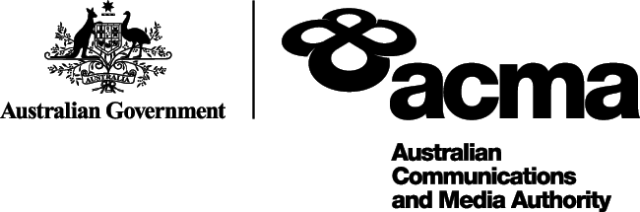 Telecommunications customer cabling 
compliance form (TCA1 form)Copies required for customer, cabler and employer (if applicable)Instructions for completionRequirementsThe registered cabling provider (cabler) who performed or supervised the work described in this form must complete this upon finishing the work (except for certain exemptions). Cablers must retain a copy of this form for at least 12 months and give a copy to the customer/employer.Where proposed works may be compromised by existing cabling, a TCA2 form should be completed.EnquiriesFor advice on completing this form, please go to the ACMA website at acma.gov.au.Technical enquiries about cabling should be directed to:Email: info@acma.gov.auTelephone: 1300 850 115Registered cabling providerName AddressContact detailsRegistration number	      Expiry dateEmployer (IF APPLICABLE)Name of companyAddressContact detailsDescription of work (INCLUDING ANY SUPERVISION)Customer detailsName AddressContact detailsCertification I hereby certify the cabling work described in this advice complies with the Wiring Rules (AS/CA S009:2013 or its replacement).SURNAMEGIVEN NAMESPOSTCODEWORK  (         )MOBILEEMAIL                                                                                   POSTCODEWORK  (         )MOBILEEMAIL POSTCODEHOME  (         )MOBILEEMAILSIGNATUREPRINT FULL NAMEDATE